Umar T, Egbu C, Wamuziri S and Honnurvali MS (2018) Brieﬁng: Occupational safety and health regulations in Oman. Proceedings of the Institution of Civil Engineers – Management, Procurement and LawAbstractPoor occupational safety and health (OS&H) results in an economic burden of 4% of the total world gross domestic product (GDP). Effective OS&H regulations and their implementation are one of the main factors in achieving an improved safety performance. This article discusses the current OS&H regulations applicable in all industries including construction in Oman. Construction is one of the main industries in Oman, which contributes about 9% towards its GDP. This article attempts to offer some basic understanding of the OS&H regulations applicable to both employees and employers in Oman. The current regulations comprise four chapters and 43 articles, which address some of the key areas, including the speciﬁcations of worker uniform and personal protection equipment, medical care, precautions against hazards, special precautionary measures, OS&H management system and enforcement by ministry inspectors. The minimum number of employees for an employer to have a qualiﬁed OS&H supervisor is 50. Different agreements between Oman and the International Labour Organization indicate that Oman is committed to implementing the National Programme for Work, which aims to build Oman’s labour market and to provide decent work.Introduction The economy of the Gulf Cooperation Council (GCC) member countries is heavily reliant  on oil and gas export and constitutes  up to 50% of the gross domestic product (GDP) (Umar, 2018). Despite the dip in oil price in recent years, and its effect on the GCC economy, investment in infrastructure projects continues. A report published in Arabian Business (AB, 2017) in late 2017 indicates that there were 20 000 active construction projects worth US$2·4 trillion. These projects also attracted internationally renowned companies. Registered international companies with the Tender Board of Oman (TBO) rose to 1092 in 2018, and this is recognising the fact that the TBO only considers government tenders valued at 3 million Omani Rial (OMR) (1 OMR = US$2·60) or more. All these international companies were either registered as ‘excellent grade’ or ‘ﬁrst grade’ (TBO, 2018). It is expected that the value of the construction industry in Oman, which was 2·26 billion OMR in 2016, will grow to 6·88 billion OMR. Similarly, the construction GDP in Oman is forecasted to grow to 15·4% of the total GDP by 2026 (Figure 1). Overall, the percentage construction growth rate is forecasted to peak in 2020 (BMI, 2018). The largest project in Oman, which is in the pre-execution phase, is the Oman Rail (Oman National Railway), with   a   total   length   of   2135 km   and   a   budgeted   value  of US$15·6 billion. It will be executed in nine segments and completed by 2022 (Umar, 2016).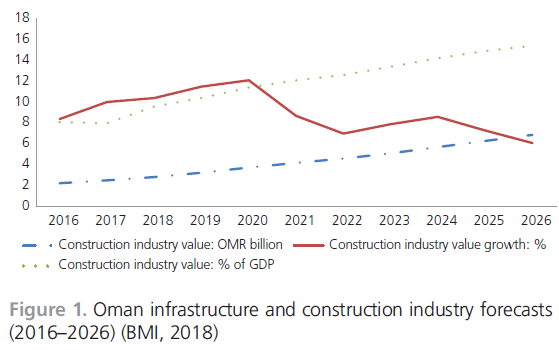 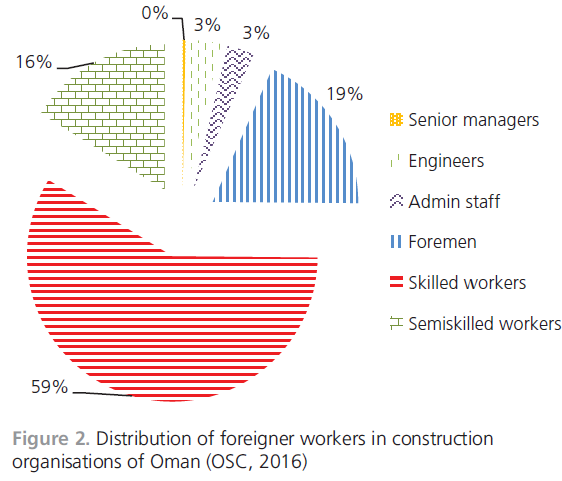 GCC countries, which include Saudi Arabia, Oman, UAE, Bahrain, Qatar and Kuwait, are highly dependent on foreign workforce. Statistics published by the GCC Centre for Statistics show that the number of expatriate workers in different GCC countries was 13·86 million by the end of December 2017, which accounts for 69·3% of the total workforce in these countries  (GCC Stat, 2018). The majority of these workers are from Asian and African countries. For example, workers from Bangladesh constitute the largest group of expatriate workers in Oman (NCSI, 2017b). Similarly, in 2016, the construction workforce in Oman was approximately 725 000, of which 92% were foreign workers (Umar, 2016). These are the ofﬁcial data, which represent the workers who have a work permit related to the construction profession. It is possible that the actual number of the workforce may be higher than this. Figure 2 shows the distribution of foreigner workers in the construction industry in Oman (OSC, 2016). The job market in GCC countries is attractive to workers due to the relatively good earnings. An HSBC (2013) survey, however, reveals that it is poorly ranked in terms of  the  integration of expatriates. Similarly, the World  Economic   Forum (WEF, 2014) report on ‘Rethinking Arab employment’ indicated some of the social stability dynamics that directly affect expatriate workers. This is one of the reasons why the workforce in GCC countries remains transitional, and their stay in the country is directly affected by their jobs. It is very important not only for the companies but also for the workers to have appropriate  knowledge and understanding of different rules and regulations applicable to them when they are working in these countries. One of these regulations, which is of signiﬁcant importance, is the occupational safety and health (OS&H) regulation. This article discusses the current OS&H regulation applicable to the construction industry in Oman. Adopting these regulations is not only required by the Oman Labour Law, but such regulations can also be helpful in avoiding accidents and thus reducing the cost that can be directly or indirectly associated with such accidents. Adhering to these regulations  also  helps  workers  to  remain  safe and healthy at their workplace. Similarly, an effective implementation of OS&H regulations of a country reﬂects its commitment towards the achievement of zero accidents and can  be helpful in reducing the economic burden on its economy.An overview of OS&HPoor health and safety measures result in occupational accidents and work-related diseases, which further result in more than 2·78 million deaths per year (ILO, 2018). Additionally, there are  about 374 million non-fatal work-related injuries and illnesses each  year, many of these resulting in extended absences from work. The human cost of this daily adversity is vast, and the economic burden of poor OS&H practices is estimated at 4% of global GDP each year. The global GDP in 2018 is estimated to be US$84 375 billion; thus, the total cost of poor OS&H practices is US$3375 billion (Statista, 2018). Construction is a major industry providing jobs to millions of people and contributing to individual  countries and the world economy. It accounts for a large proportion of  GDP in many countries – for example, 6·1% in the UK, 5·5% in   Japan and 9·0% in Oman (NCSI, 2017a; ONS, 2017; Statistics Japan, 2017).  The  Global  Construction  2020  report  indicates  that the construction industry is predicted to grow by 70% from $7·2 trillion to $12 trillion by 2020 (Cision, 2018). If the cost of poor safety and health practices remains at the same level, the  economic burden on the construction industry in 2020 will be approximately half a trillion US dollars.Statistics published by the International Labor Organization (ILO) in 2016 indicate that at least 108 000 workers are killed on  construction sites every year, a ﬁgure that represents about 30% of  all fatal occupational injuries (Umar and Wamuziri, 2016a). Data from a number of industrialised countries show that construction workers are three to four times more likely than other workers to die from accidents at work. In the developing world, the risks associated with construction work may be three to six times higher (Umar and Egbu, 2018). In the UK, injury to workers, in the construction sector accounts for more than half a billion US dollars (US$0·7 billion) of the total cost associated with health and safety. In Oman, however, it is estimated to be at US$3·74 million/year (Umar, 2016). Safety performance is directly linked to individual behaviour, organisation commitment and compliance. The role of a safety regulatory organisation in this regard is an important one in the implementation of the safety and health regulation across all industries. For instance, in the USA, statistics indicate that ‘worker deaths’ in America are down, on average, from about 38 worker deaths a day in 1970 to 14 a day in 2016, and ‘worker injuries and illnesses’ are down from 10·9 incidents per 100 workers in 1972 to 2·9 per 100 in 2016 (OSHA, 2016). The reduction in deaths and injuries in the USA was obviously due to the improvement of workers’ safety and health conditions, which includes the relevant regulations and their implementation, accountability on poor safety and health status and the realisation of the beneﬁts of improved safety and health performances. It is clearly reﬂected in the data of those countries, which show an improved safety and health performance, that they have a proper system of accountability on poor safety and health outputs. Such a system of accountability includes safety inspection, prosecution and punishment by a regulatory authority according to law. The health and safety statistic annual report for 2014–2015 compiled by the Health and Safety Executive (HSE) (UK) indicates that 586 cases were prosecuted by the HSE in England and Wales Seventy cases were prosecuted by local authorities in England and Wales. Seventy-two cases were  prosecuted  by the procurator ﬁscal in Scotland. Over 12 430 enforcement notices were issued by all enforcing authorities (HSE, 2014).Occupational health and safety in Oman There has been evidence that reﬂects that the cost related to OS&H is rapidly increasing in Oman. Statistics published by the Public Authority of Social Insurance in Oman, which registers only Omani citizens, show  that  the  expenditure  related  to  OS&H  rose  from  1 million OMR (= US$2·6 million) in 2012  to 2·9  million  OMR  (= US$7·53 million) in 2016 (Figure 3). Although the number of active insurees also increased in this period from 172 066 in 2012 to 227 193 in 2016, which represents a growth of 32% (Figure 4), the increase in OS&H expenditure in the same period was 200%. The Ministry of Manpower (MoM),  Oman,  is  mandated  to  oversee  the implementation of current OS&H regulations. The data from the MoM reveal that a total of 1328 inspections were made in the year 2016. A total of 569 warning notices were issued to companies, which were found to be not complying with the regulations. This number is comparatively higher than that in 2015, when the total number of warning notices was 555. The total cases which were referred to the court of law in 2016 were six, while in 2015, there was only one case which was referred to the court of law (MoM, 2015, 2016). Similarly, a report published in the daily Times of Oman, dated 28 February 2015, states that there are no ofﬁcial statistics of how many company workers get hurt in the course of their duties. However, according to the individual HSE records  of top ten contractors, more than 3700 of them needed medical treatment in 2014. The injured workers who were hospitalised made up nearly 10% of the total workers on this list. Tragically, about 18% of them died either at the sites or in hospitals last year. In comparison to the previous year, 246 more workers got injured in 2014, but for obvious reasons, company directors do not want this part of the record to be made public (Times of Oman, 2015). One of the possible reasons for this might be a lack of awareness of current OS&H regulations and their effective implementation in Oman. Other reasons may include the ﬁnancial and managerial capabilities of small and medium enterprises (SMEs). For instance, Masi et al. (2014) stated that SMEs have fewer ﬁnancial and human resources  at their  disposal.  Thus,  under  conditions  of  economic uncertainty, managers of SMEs are reluctant to spend time and resources on problems that do not arise on a regular basis, and this would certainly include safety and health issues (Agumba and Haupt,  2012; MacEachen et al., 2010). In Canada, an SME is deﬁned as a company with a staff of fewer than 100 employees, and such enterprises represent 98% of all businesses and employ 67% of the workforce in some parts of the country (Statistics Canada, 2013). Mendeloff et al. (2006) noted that workplace fatal accidents are up  to eight times more frequent in SMEs, and non-fatal accidents are as much as 50% more likely to occur in SMEs (Fabiano et al., 2004). Ofﬁcially, in Oman, there are 100 000 registered construction organisations with a total workforce of 725 000, indicating that the majority of these organisations fall under the deﬁnition of SMEs. These organisations, in the main, experience challenges with regard to improving OS&H performance (OSC, 2016; Umar, 2016). 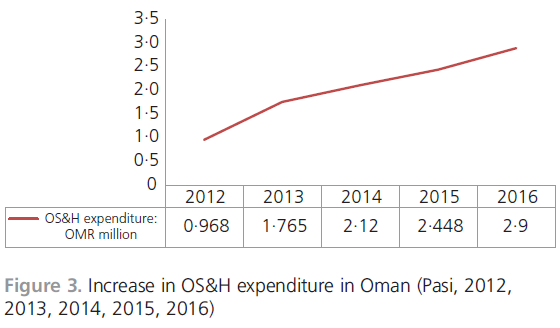 The situation around safety and health, and the availability of related data, is, however, more or less the same in all GCC countries. In the UAE, when the Abu Dhabi municipality ﬁrst collected accident data for a full 12 months in 2010, it was revealed that there were 101 deaths due to occupational injuries. Workers falling from heights and being hit by falling objects were the most common hazards for labourers on sites. Unsafe scaffolding and open shafts were also some of the common hazards (Thomas, 2012). In Oman, the major portion of work-related injuries arise from road trafﬁc accidents (36·6%) followed by slipping and falling of workers (19%) and then getting crammed between solid objects (12·4%), as shown in Figure 5. This represents the data of Omani workers registered with the Public Authority of Social Insurance in Oman; thus, the collection and analysis of such data for all workers in Oman will help develop strategies to avoid such causes of accidents in the future (Umar and Egbu, 2018).Occupational safety and law (rules and regulations) in OmanSince the 1970s, Oman has been witnessing a steady progress in the political and socioeconomic ﬁelds. However, the country has had to rely   on   expatriates   to   implement   its   ambitious   socioeconomic programmes (of 5-year consecutive development plans) due to the limited number of qualiﬁed Omanis in the areas of  occupational safety and law. The MoM is facilitating the issuance of permits for foreign workers, particularly in the sectors that witness shortages in the number of qualiﬁed national workers. Articles 27, 40, 41, 87, 88, 89, 90, 98 and 99 of the MoM Labour Law stress that both workers and employers are to abide by the health and safety regulation mentioned in these articles (MoM, 2003). Oman has other decrees, namely, the Sultanate Decree Number 40/1977: Issuing the Compensation for Work Injuries and Professional Diseases Law (GLMM, 1977); Ministerial Decree Number 19/1982: Occupational Health and Industrial Safety Precautions (MoM, 1982); and Ministerial Decree Number 286/2008: Regulation of Occupational Safety and Health (MoM, 2008).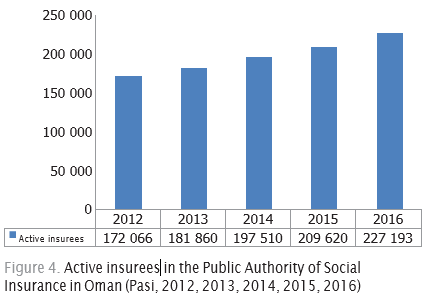 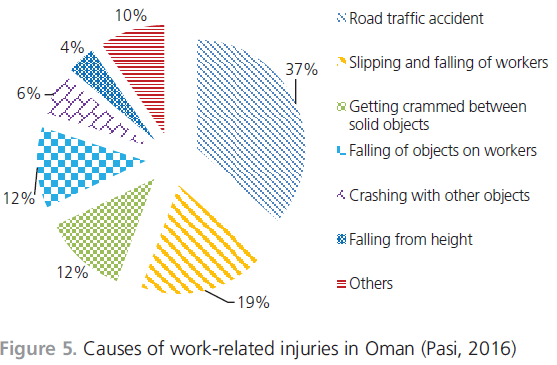 Based on the stipulation of the Labour Law, which entitles the MoM to issue regulations, OS&H has been regulated under the Ministerial Decree Number 286/2008, namely, the Regulation of Occupational Safety and Health, for establishments governed by the Labour Law (MoM, 2008). This regulation is regarded as the framework  legislation in OS&H at the level of the sultanate. It supersedes the Occupational Health and Industrial Safety Precautions issued by Ministerial Decree Number 19/1982, which addresses general provisions regarding safety at work and the protection of the health  of the workers in private sector establishments. The precautions  in  the 1982 regulations consist of two chapters and 14  articles  that cover the following (MoM, 1982)(a)	general provisions(b)	dangers of machinery(c)	working conditions (lighting, ventilation, drinking water, eating places, toilet facilities, sleeping quarters and ﬁre)(d)	health hazards(e)	safety supervisors for establishments employing 100 or more workers( f ) 	accidents(g)	construction work(h)	hoisting and hauling machines(i)	mines and quarries.The new regulation applies to all establishments, which are  subject  to  the  Labour  Law.  Its  provisions  are  covered  by four chapters and 43 articles (MoM, 2008).Chapter 1 of the regulation covers deﬁnitions of the terminology used in the text under article 1.Under chapter 2, article 3, the MoM inspector is entitled to(a)	enter work sites without prior notice during the working hours(b)	check the properties of the materials used and to take samples for analysis(c)	require medical and laboratory investigations for the purpose of assessing the effects of exposure(d)	) conduct the necessary investigations and look at records for the purpose of ensuring compliance with the regulation(e)	instruct the employer to take measures needed in alleviating the dangers associated with work and raise awareness regarding protection against such dangers.The regulations also authorise the inspector to issue warnings and order partial or total stoppage of activities in cases of imminent dangers, with the backing of the Royal Oman Police if necessary. While they are required to maintain business secrets, the inspectors explain the employer’s responsibilities to inform workers of the hazards associated with work, provide the necessary personal protection, display safety instructions in a prominent place at the workplace and keep the results of periodic monitoring and exposure to hazards in a special registry. Workers are also reminded of their duties to follow safety instructions and to refrain from any action to obstruct implementation of safety measures, for the purpose of protecting themselves and their fellow workers from injuries. Under this chapter, the responsibilities of employers who employ ten  or more workers are deﬁned in detail, so as to cover the establishment’s OS&H policy, including the organisation and management of OS&H, speciﬁc hazards, emergency plans, training, monitoring, testing of protective devices and materials, medical examinations, investigation of accidents and arrangements for handling workers’ complaints. The employer’s OS&H policy and programme are subject to the approval of the concerned department or section at the MoM.Article 15 of the regulations speciﬁes the actions of the employer needed for providing a safe and healthy workplace. For instance, the work site, buildings, materials and all the equipment used for work must conform to the technical speciﬁcations. Paragraph two of the same article states that the size of the building must be adequate to the size of the operations executed in the building. Similarly, the work materials coming from one work area should be directly used by the next work area without being transferred across a far  distance. Movable storage shelves, carriers, revolving cylinders, conveyor belts or any other adequate method should be used to transfer the materials from one work area to the other. Provisions of facilities at workplace which includes lighting, ventilation, hot and cold drinking water, sleeping quarters, eating facilities, changing of clothes and rest rooms are covered under article 16. Chapter 3 of the regulation covers work uniforms and personal protective equipment, ﬁrst aid, medical check-up, analysis and arrangement in cases of diagnosing occupational diseases. The protection of women workers is also covered in this chapter.Chapter 4 (articles 29–43) addresses in detail the following topics(a)	protection of the disabled(b)	ﬁre hazards(c)	mechanical and electrical hazards(d)	hazards of lift tools, heavy-duty machinery and workers’ transport buses(e)	boilers, vapour and air reservoirs ( f ) chemical hazards(g)	radiation, occupational cancer and asbestos(h)	special precautionary measures (construction, drilling, demolition and civil engineering)(i)	agriculture and animal breeding (tools and machinery, manualﬁeld work use of insecticides and fertilizers) ( j) sea ports.Annexed to the regulation are ﬁve tables and schedules on(a)	lighting levels(b)	limits of exposure to low temperatures(c)	limits of exposure to noise(d)	required check-up and analysis according to the type of exposure to some occupational diseases(e)	limits of exposure to radiation.Conclusion and recommendationsIt has been observed that OS&H has been of importance to the Omani government since 1970. Different regulations have been introduced to tackle the OS&H status effectively in different industries. Since its membership of ILO in 1994, Oman has ratiﬁed four out of the eight core conventions, namely, the(a)	Forced Labour Convention (C-29) (ILO, 1930)(b)	Abolition of Forced Labour Convention(C-105) (ILO, 1957)(c)	Minimum Age Convention (C-138) (ILO, 1973)(d)	Worst Forms of Child Labour Convention (C-182) (ILO,  1999).Oman still has to ratify to the ILO some of the OS&H conventions, including(a)	Occupational Safety and Health Convention (C-155) (ILO, 1981)(b)	Occupational Health Services Convention (C-161) (ILO, 1985)(c)	Promotional Framework for Occupational Safety and Health Convention (C-187) (ILO, 2006).Different agreements and memoranda of understanding between ILO and Oman show that Oman is committed to the implementation of  the National Programme for Work, which aims to build Oman’s labour market and provide decent work (Times of Oman, 2017). The National  Programme  for  Work  is to  be  implemented  from  2017 to 2019, and the ILO will help develop it in the sultanate. There are also areas where the current regulations may need amendment  for  instance, in chapter 2, ‘General provision’, under article 10,  the  OS&H programmes are only required for employers who have ten or more employees. Similarly, under article 11, only the employer who has 50 or more workers shall assign a qualiﬁed supervisor to handle the OS&H tasks. This means that if there are nine employees in an establishment, they do not need to have OS&H programme. Similarly, if there are 49 employees in a company, the company does not need to have a qualiﬁed OS&H supervisor. Umar and Wamuziri (2016b) noted that there were 100 000 registered construction companies in 2016. The total workforce in the construction  industry  in the same year was 725 000 (Umar, 2016). This indicates that most of the construction companies in Oman may be very small in size in terms of number of employees. Thus, the current OS&H regulation would not be that effective in such a situation. In countries  that  exhibit good OS&H performance, such regulations are revised from time to time. For instance, in the UK, the Construction (Design and Management) (CDM) regulations were ﬁrst introduced in 1995 and revised in 2007 and then in 2015 (HMG, 2015). Similarly,  in both   the USA and UK, there have been separate regulations that are applicable only to the construction industry (HSE, 2018; OSHA,  2005). While there is no comparison between  Oman and the USA  and UK, as the construction industry is quite mature in the USA and UK, there are always lessons that could be learned from those countries that exhibit an improved safety performance. Thus, there is an opportunity for Oman to identify the areas in the  current  regulation that need to be revised, and  if  necessary, separate regulation for construction can be introduced to manage OS&H effectively in the construction industry. Apart from this, many countries used to have an analysis of their OS&H regulations and  their enforcement to evaluate their performance. For instance, the Labour Inspectorate in France sends around 6000–8000 cases to the prosecutor each year. About 76% of OS&H cases lead to ﬁnes in France, 12% to ﬁnes and imprisonment and 2%  to  imprisonment (AL, 2018). Similarly, in the UK, the HSE prosecuted 1058 offences  in 2014–2015, resulting in 905 convictions, a conviction rate of 86%. The total ﬁnes imposed was £16·5 million with an average penalty  of £18 198 per offence (HSE, 2016). The collection and analysis of such data, by the relevant organisation in Oman, will help evaluate the effectiveness of OS&H regulations and pave the way for  improvement. It is worth mentioning that apart from robust OS&H regulations and their implementation, organisational and personal commitments play a signiﬁcant role in improving safety performance. Organisations normally hesitate to invest in safety due to less understanding of its ﬁnancial beneﬁts. Some researchers also claim that small and medium organisations have a low capability to comply with the safety regulations, or they need to bear a high cost for this, which results in less ﬁnancial beneﬁts (Lancaster et al., 2003; Tang   et al., 2004). However, the results of the research conducted by Ikpe  et al. (2012) in the UK shows that the argument that construction organisations have low capability to comply with the OS&H regulations and less ﬁnancial beneﬁts from an improved safety performance is no longer valid. The results of cost and beneﬁt  analysis  revealed  that  when  the  total  costs  of  accident  prevention were compared to the total beneﬁts of accident prevention, the  beneﬁts far outweigh the costs of accident prevention by a ratio of approximately  3∶1.  This  means  that  when  contractors  in  the  UK,irrespective  of their  sizes,  spend  £1·0  on  accident  prevention, they gain £3·0. In general, this can be valid for other industries, and organisations in Oman would be able to take ﬁnancial advantages  from spending on safety. In some countries, there is a speciﬁc voluntary certiﬁcation scheme for workers, which is highly valued by employers. For instance, In the UK, the Construction Skills Certiﬁcation Scheme (CSCS, 2018) required workers to pass a health, safety and environment test. CSCS in the UK is a non-proﬁt organisation, and its directors are from employer organisations and unions representing the breadth of the industry. The implementation  of such a scheme in Oman would add value to the overall improvement of safety performance of the country.REFERENCESAB (Arabian Business) (2017) GCC construction market worth $2·4 trn, has 22,000 active projects. Arabian Business, 16 September. See http://www.arabianbusiness.com/industries/construction/378423-wkd- gcc-construction-market-worth-24trn-has-22000-active-projects (accessed 29/01/2018).Agumba JN and Haupt TC (2012) Identiﬁcation of health and safety performance improvement indicators for small and medium construction enterprises: a Delphi consensus study. Mediterranean Journal of Social Sciences 3(3): 545–557.AL (Arinite Limited) (2018) UK/EU, Health and Safety, National Law Comparison. AL, London, UK. See https://www.arinite.co.uk/ international/ (accessed 06/02/2018).BMI (Business Monitor International Ltd) (2018) Oman Infrastructure Report. BMI Research, London, UK. See https://store.bmiresearch. com/oman-infrastructure-report.html (accessed 04/02/2018).Cision (2018) Growth in Global Construction to Outpace World GDP over Next 10 Years. Cision, London, UK. See https://www.newswire. ca/news-releases/growth-in-global-construction-to-outpace-world-gdp- over-next-10-years-507773111.html (accessed 18/01/2018).CSCS (Construction Skills Certiﬁcation Scheme) (2018) About CSCS. Construction Skills Certiﬁcation Scheme, King’s Lynn, England. See https://www.cscs.uk.com/about/ (accessed 17/03/2018).Fabiano B, Curro F and Pastorino R (2004) A study of the relationship between occupational injuries and ﬁrm size and type in the Italian industry. Safety Science 42(7): 587–600.GCC Stat (2018) Data Base for Population: Statistical Centre for the Cooperation Council for the Arab Countries of the Gulf (GCC STAT). GCC Stat, Muscat, Oman. See http://dp.gccstat.org/en/DataAnalysis? BLusCmXUaW2gz3lqQNA (accessed 29/01/2018).GLMM (Gulf Labour Markets Migration and Population) (1977) Sultan’s Decree no. 40 of 1977 (SD 40/1977): Issuing the Compensation for Work Injuries and Professional Diseases Law. GLMM, Muscat, Oman. See http://gulfmigration.eu/oman-sultans-decree-no-40-of- 1977issuing-the-compensation-for-work-injuries-and-professional- diseases-law/?print=pdf (accessed 29/01/2018).HMG (Her Majesty’s Government) (2015) Health and Safety. The Construction (Design and Management) Regulations 2015. The Stationery Ofﬁce, London, UK, Statutory Instrument 2015 No. 51. See http://www.hse.gov.uk/construction/cdm/2015/index.htm (accessed 29/ 01/2018).HSBC (2013) Expat Explorer Survey. HSBC, London, UK. See https:// www.expatexplorer.hsbc.com/survey/ﬁles/pdfs/overall-reports/2013/ report.pdf (accessed 29/01/2018).HSE (Health and Safety Executive) (2014) Health and Safety Statistics Annual Report for Great Britain. HSE, Liverpool, UK. See http://www.hse.gov.uk/statistics/overall/hssh1415.pdf (accessed 29/01/2018).HSE (2016) Summary Statistics for Great Britain, 2016. HSE, Liverpool, UK. See http://www.hse.gov.uk/statistics/overall/hssh1516.pdf? pdf=hssh1516 (accessed 06/02/2018).HSE (2018) Health and Safety in the Construction Industry. HSE, Liverpool, UK. See http://www.hse.gov.uk/construction/index.htm (accessed 29/01/2018).Ikpe E, Hammon F and Oloke D (2012) Cost-beneﬁt analysis for accident prevention in construction projects. Journal of Construction Engineering and Management 138(8): 991–998.ILO (International Labor Organization) (1930) C-29: Forced Labour Convention, 1930 (No. 29). Convention concerning Forced or Compulsory Labour. ILO, Geneva, Switzerland. See http://www.ilo. org/dyn/normlex/en/f?p=NORMLEXPUB:12100:0::NO:12100: P12100_INSTRUMENT_ID:312174:NO (accessed 29/01/2018).ILO  (1957) C-105: Abolition of Forced Labour Convention, 1957  (No. 105). Convention concerning the Abolition of Forced Labour.ILO, Geneva, Switzerland. See http://www.ilo.org/dyn/normlex/en/f? p=NORMLEXPUB:12100:0::NO:12100:P12100_INSTRUMENT_ID:312250:NO (accessed 29/01/2018).ILO (1973) C-138: Minimum Age Convention, 1973 (No.  138). Convention concerning Minimum Age for Admission to Employment. ILO, Geneva, Switzerland. See http://www.ilo.org/dyn/normlex/en/f? p=NORMLEXPUB:12100:0::NO:12100: P12100_INSTRUMENT_ID:312283:NO (accessed 29/01/2018).ILO  (1981) C-155: Occupational Safety and Health Convention, 1981 (No. 155). Convention concerning Occupational Safety and Health and the Working Environment. ILO, Geneva, Switzerland. See http://www.ilo.org/dyn/normlex/en/f?p=NORMLEXPUB:12100:0::NO:12100:P12100_INSTRUMENT_ID:312300:NO (accessed 29/01/2018).ILO  (1985) C-161: Occupational Health Services Convention, 1985 (No. 161). Convention concerning Occupational Health Services. ILO, Geneva, Switzerland. See http://www.ilo.org/dyn/normlex/en/f?p=NORMLEXPUB:12100:0::NO:12100:P12100_INSTRUMENT_ID:312306:NO (accessed 29/01/2018).ILO (1999) C-182: Worst Forms of Child Labour Convention, 1999 (No. 182). Convention concerning the Prohibition and Immediate Action  for the Elimination of the Worst Forms of Child Labour. ILO, Geneva, Switzerland. See http://www.ilo.org/dyn/normlex/en/f?p=NORMLEXPUB:12100:0::NO:12100:P12100_INSTRUMENT_ID:312327:NO (accessed 29/01/2018).ILO (2006) C-187: Promotional Framework for Occupational Safety and Health Convention, 2006 (No. 187). Convention concerning the Promotional Framework for Occupational Safety and Health. ILO, Geneva, Switzerland. See http://www.ilo.org/dyn/normlex/en/f?p= NORMLEXPUB:12100:0::NO:12100:P12100_INSTRUMENT_ID:312332:NO (accessed 29/01/2018).ILO (2018) Safety and Health at Work. ILO, Geneva, Switzerland. See http://www.ilo.org/global/topics/safety-and-health-at-work/lang–en/ index.htm (accessed 18/01/2018).Lancaster R, Ward R, Talbot P and Brazier A (2003) Costs of Compliance with Health and Safety Regulations in Small and Medium Enterprises (SME). HSE, London, UK, HSE Research Rep. 174.MacEachen E, Kosny A, Scott-Dixon K et al. (2010) Workplace health understandings and processes in small businesses: a systematic review of the qualitative literature. Journal of Occupational Rehabilitation 20(2): 180–198.Masi D, Cagno E and Micheli GJL (2014) Developing, implementing and evaluating OSH interventions in SMEs: a pilot, exploratory study. International Journal of Occupational Safety and Ergonomics 20(3): 385–405.Mendeloff J, Nelson C and Ko K (2006) Small Business and Workplace Fatality Risk: an Exploratory Analysis. Rand Corporation, Santa Monica, CA, USA.MoM (Ministry of Manpower)  (1982) Ministerial Decree no. 19/1982 (MD 19/1982): Occupational Health and Industrial Safety Precautions. MoM, Muscat, Oman.MoM  (2003) Royal Decree no. 35/2003 (RD 35/200): Oman Labour Law. MoM, Muscat, Oman. See https://www.manpower.gov.om/Portal/ Englishpdf/Service/toc_en.pdf (accessed 29/01/2018).MoM  (2008) Ministerial Decree no. 286/2008 (MD 286/2008): Regulation of Occupational Safety and Health. MoM, Muscat, Oman. See http://www.oman.om/wps/wcm/connect/198e373d-866b-46fd- 90b9 fd1dd8fec77d/Occupational+health+and+safety+framework.pdf? MOD=AJPERES (accessed 29/01/2018).MoM (2015) Annual Report 2015. MoM, Muscat, Oman. See https://www.manpower.gov.om/Portal/CMSUploadFolder/WebSiteMediaAnnual/25052016%20122048%20%D9%85_zro4veyqx1mpbxq155oun20f201642016122044manpower_AR%20_2015.pdf (accessed 18/02/2018).MoM (2016) Annual Report 2016. MoM, Muscat, Oman. See https:// www.manpower.gov.om/Portal/CMSUploadFolder/WebSiteMediaAnnual/25092017%20105921%20%D8%B5_wqlrfkgqfwidtq4d423fwf0e201782017105913%D8%A7%D9%84%D8%A%D9%82%D8%B1%D9%8A%D8%B1%20%D8%A7%D9%84%D8%B3%D9%86%D9%88%D9%8A%202016%D9%85.pdf (accessed 18/02/2018).NCSI (National Centre for Statistics and Information) (2017a) Oman: Statistical Year Book, issue no. 45. NCSI, Muscat, Oman. See https:// www.ncsi.gov.om/Elibrary/LibraryContentDoc/bar_Statistical%20Year%20Book%202017_c2111831-e13a-4075-bf7b-c4b5516e1028.pdf(accessed 01/02/2018).NCSI (2017b) Monthly Statistical Bulletin. NCSI, Muscat, Oman.ONS (Ofﬁce for National Statistics) (2017) Construction Statistics.Number 18, 2017th edn. ONS, London, UK. See https://www.ons.gov. uk/businessindustryandtrade/constructionindustry/articles/ constructionstatistics/number182017edition (accessed 01/02/2018).OSC (Oman Society of Contractors) (2016) Annual General Meeting: Distribution of Expatriate in Construction Organizations of Oman. OSC, Muscat, Oman.OSHA (Occupational Safety and Health Administration) (2005) Worker Safety Series Construction. OSHA, Washington, DC, USA, 3252-05N. See https://www.osha.gov/Publications/OSHA3252/3252.html (accessed 29/01/2018).OSHA (2016) Commonly Used Statistics. OSHA, Washington, DC, USA. See https://www.osha.gov/oshstats/commonstats.html (accessed 29/01/2018).Pasi (Public Authority for Social Insurance) (2012) 19th Annual Report 2012. Pasi, Muscat, Oman. See https://www.pasi.gov.om/en/Pages/ AboutUs/AnnualReports.aspx (accessed 12/02/2018).Pasi (2013) 20th Annual Report 2013. Pasi, Muscat, Oman. See https://www. pasi.gov.om/en/Pages/AboutUs/AnnualReports.aspx (accessed 12/02/2018).Pasi (2014) 21st Annual Report 2014. Pasi, Muscat, Oman. See https:// www.pasi.gov.om/en/Pages/AboutUs/AnnualReports.aspx (accessed 12/02/2018).Pasi (2015) 22nd Annual Report 2015. Pasi, Muscat, Oman. See https:// www.pasi.gov.om/en/Pages/AboutUs/AnnualReports.aspx (accessed 12/02/2018).Pasi (2016) 23rd Annual Report 2016. Pasi, Muscat, Oman. See https:// www.pasi.gov.om/en/Pages/AboutUs/AnnualReports.aspx (accessed 12/02/2018).Statista (2018) Global GDP (Gross Domestic Product) at Current Prices from 2010 to 2022 (in Billion US Dollars). Statista, Inc., New York, NY, USA. See https://www.statista.com/statistics/268750/global-gross- domestic-product-gdp/ (accessed 18/01/2018).Statistics Canada (2013) Key Small Business Statistics. Statistics Canada, Ottawa, ON, Canada. See https://www.ic.gc.ca/oic/site/061.nsf/eng/ h_02800.html (accessed 12/02/2018).Statistics Japan (2017) Manufacturing and construction. In Statistical Handbook of Japan, 2017. Statistics Bureau, Ministry of Internal Affairs and Communication, Tokyo, Japan, pp. 64–73. See http://www.stat.go.jp/ english/data/handbook/pdf/2017all.pdf (accessed 01/02/2018).Tang SL, Ying KC, Chan WY and Chan YL (2004) Impact of social safety investments social costs of construction accidents. Construction Management and Economics 22(9): 937–946.TBO (Tender Board of Oman) (2018) International Registered Companies. TBO, Muscat, Oman. See https://etendering.tenderboard.gov.om/product/ ReportAction?eventFlag=SearchVendPublic (accessed 04/02/2018).Thomas J (2012) Abu Dhabi releases construction death statistics.The National, 24 January. See https://www.thenational.ae/uae/abu-dhabi- releases-construction-death-statistics-1.585191 (accessed 29/01/2018).Times of Oman (2015) Omani companies compromise safety of workers for higher production. Times of Oman, 28 February. See http:// timesofoman.com/article/48505/Oman/Sunday-Beat:-Omani- companies-compromise-safety-of-workers-for-higher-production (accessed 29/01/2018).Times of Oman (2017) Oman signs labour agreement with ILO. Times of Oman, 11 June. See http://timesofoman.com/article/110986 (accessed 29/01/2018).Umar T (2016) Brieﬁng: Cost of accidents in the construction industry of Oman. Proceedings of the Institution of Civil Engineers – Municipal Engineer 170(2): 68–73, https://doi.org/10.1680/jmuen.16.00032.Umar T (2018) Geothermal energy resources in Oman. Proceedings of the Institution of Civil Engineers – Energy 171(1): 37–43, https://doi.org/ 10.1680/jener.17.00001.Umar T and Egbu C (2018) Causes of construction accidents in Oman.Middle East Journal of Management 5(1): 21–33.Umar T and Wamuziri S (2016a) Brieﬁng: Using ‘safety climate factors’ to improve construction safety. Proceedings of the Institution of Civil Engineers – Municipal Engineer 170(2): 65–67, https://doi.org/10. 1680/jmuen.16.00020.Umar T and Wamuziri SC (2016b) A review of construction safety, challenges and opportunities – Oman perspective. In Proceedings of 5th World Construction Symposium 2016 (Sandanayake YG, Karunasena GI and Ramachandra T (eds)). University of Moratuwa, Colombo, Sri Lanka, pp. 14–22.WEF (World Economic Forum) (2014) Rethinking Arab Employment:a Systemic Approach for Resource-endowed Economies, Part II – the Employment System in GCC Countries. WEF, Geneva, Switzerland. See http://www3.weforum.org/docs/WEF_MENA14_RethinkingArab Employment.pdf (accessed 29/01/2018).